103-2家長職涯分享講座－會計師領域九年良班家長 黃海悅女士104年05月21日（星期四）很榮幸邀請到九良蔡尚達的媽媽－黃海悅女士，蒞班與同學分享寶貴的職涯故事。黃女士以世界四大會計師事務所的介紹入題，說明會計師事務所的業務範疇，也與同學分享會計師證照考試、職涯發展以及會計師所需的人格特質，最後期勉同學厚實國際能力，展翅未來。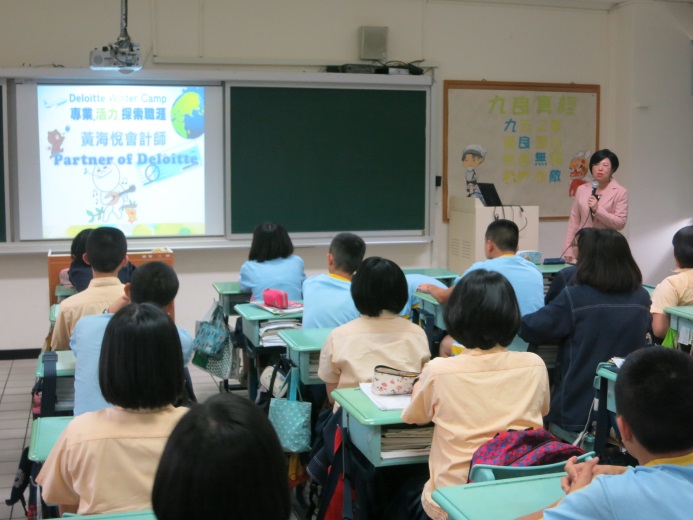 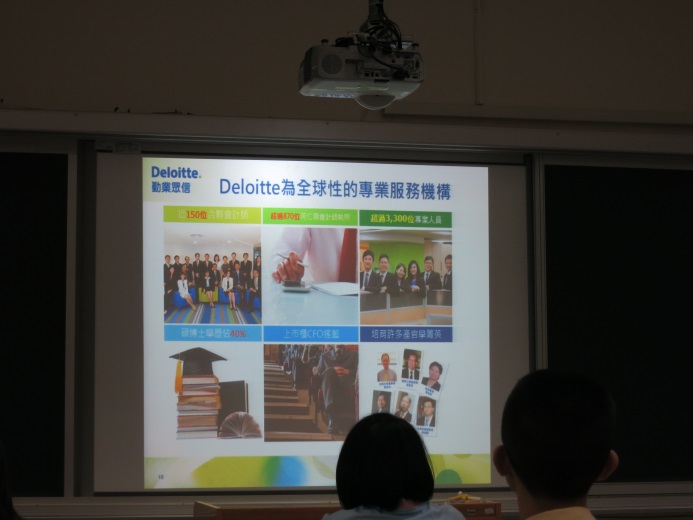 蔡媽媽介紹會計領域簡介世會計師事務所業務範疇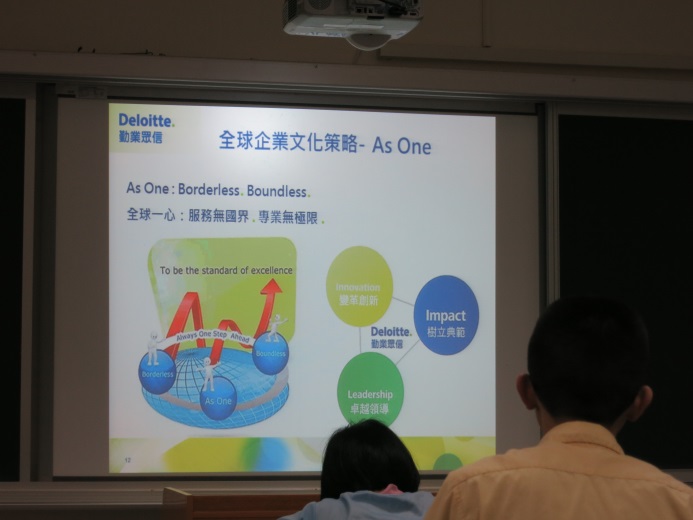 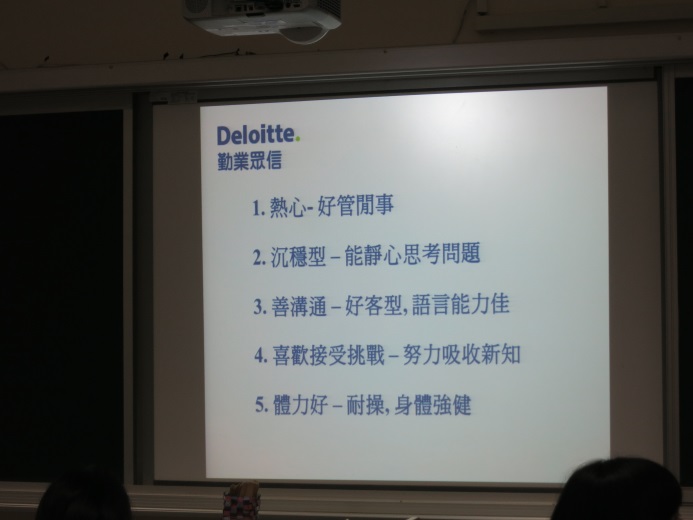 跨國企業如何追求全球一心會計師所需的人格特質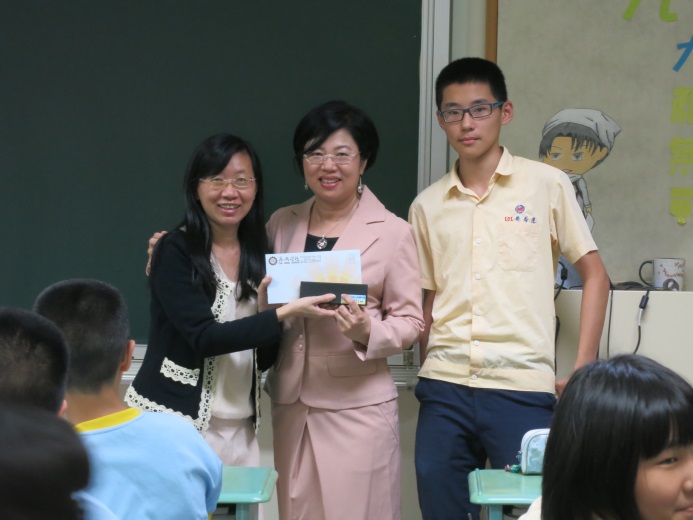 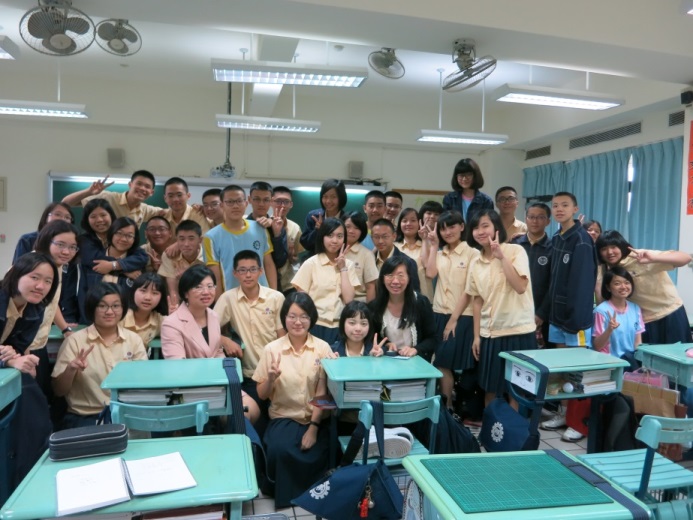 致贈紀念品，謝謝蔡媽媽的精采分享九良歡樂合影